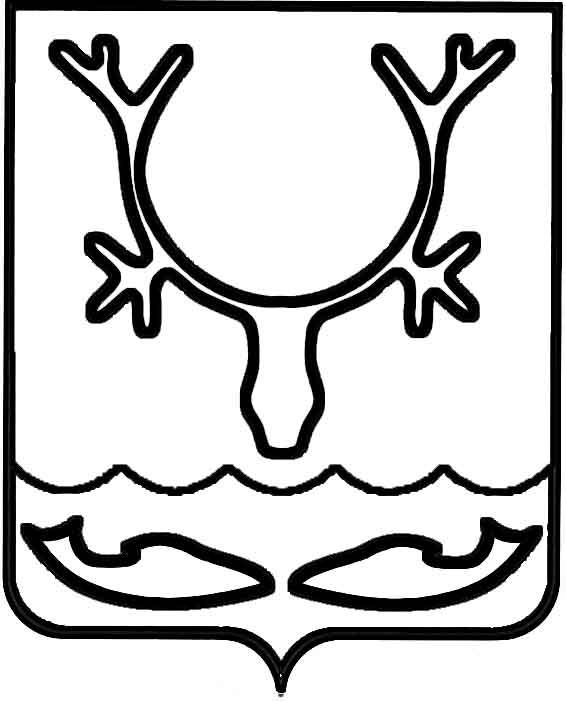 Администрация МО "Городской округ "Город Нарьян-Мар"ПОСТАНОВЛЕНИЕот “____” __________________ № ____________		г. Нарьян-МарО внесении изменений в муниципальную программу муниципального образования "Городской округ "Город Нарьян-Мар" "Поддержка отдельных категорий граждан муниципального образования "Городской округ "Город Нарьян-Мар" В соответствии с положениями Бюджетного кодекса Российской Федерации, решением Совета городского округа "Город Нарьян-Мар" от 13.12.2018 № 574-р              "О бюджете МО "Городской округ "Город Нарьян-Мар" на 2019 год и на плановый период 2020 и 2021 годов", постановлением Администрации МО "Городской округ "Город Нарьян-Мар" от 10.07.2018 № 453 "Об утверждении порядка разработки, реализации и оценки эффективности муниципальных программ МО "Городской округ "Город Нарьян-Мар" Администрация муниципального образования "Городской округ "Город Нарьян-Мар"П О С Т А Н О В Л Я Е Т:1.	Утвердить изменения в муниципальную программу муниципального образования "Городской округ "Город Нарьян-Мар" "Поддержка отдельных категорий граждан муниципального образования "Городской округ "Город Нарьян-Мар", утвержденную постановлением Администрации МО "Городской округ "Город Нарьян-Мар" от 31.08.2018 № 585, согласно Приложению к настоящему постановлению. 2.	Настоящее постановление вступает в силу со дня его официального  опубликования. Приложениек постановлению АдминистрацииМО "Городской округ "Город Нарьян-Мар"от 03.04.2019 № 379Изменения в муниципальную программу муниципального образования "Городской округ "Город Нарьян-Мар" "Поддержка отдельных категорий граждан муниципального образования "Городской округ "Город Нарьян-Мар"1.	В паспорте Программы раздел "Объемы и источники финансирования муниципальной программы" изложить в новой редакции:"".2.	В паспорте Подпрограммы 1 раздел "Объемы и источники финансирования подпрограммы" изложить в новой редакции:"".3.	В паспорте Подпрограммы 2:3.1.	раздел "Целевые показатели подпрограммы" изложить в новой редакции:"";3.2.	раздел "Объемы и источники финансирования подпрограммы" изложить 
в новой редакции:"";3.3.	абзац первый раздела 1.4 "Целевые показатели достижения целей и задач" изложить в новой редакции: "Доля граждан, получающих выплаты пенсии (доплаты к пенсии) за выслугу лет, замещавших должности муниципальной службы и выборные должности местного самоуправления, к общему числу обратившихся за выплатой.".4.	В Приложении 1 к программе наименование показателя "Количество граждан, получивших в отчетном году дополнительные меры социальной поддержки на постоянной основе" изложить в новой редакции: "Общее количество граждан, получающих в отчетном году дополнительные меры социальной поддержки 
на постоянной основе". 5.	Приложение 2 к Программе изложить в новой редакции:"Приложение 2 к программе Ресурсное обеспечениереализации муниципальной программы муниципального образования "Городской округ "Город Нарьян-Мар" "Поддержка отдельных категорий граждан муниципального образования "Городской округ "Город Нарьян-Мар" Ответственный исполнитель: управление организационно-информационного обеспечения Администрации МО "Городской округ "Город Нарьян-Мар"".6.	В приложении 3 к Программе "Перечень мероприятий муниципальной программы МО "Городской округ "Город Нарьян-Мар" "Поддержка отдельных категорий граждан муниципального образования "Городской округ "Город Нарьян-Мар":6.1.	строку 1.1 "Основное мероприятие: выплаты, осуществляемые в рамках предоставления мер поддержки отдельным категориям граждан" Подпрограммы 1 изложить в новой редакции: "".6.2.	строку 1.1.6 "Единовременная выплата лицам, уволенным в запас 
после прохождения военной службы по призыву в Вооруженных Силах Российской Федерации" Подпрограммы 1 изложить в новой редакции:"".6.3.	Строку 1.1 "Основное мероприятие: выплата пенсий за выслугу лет" Подпрограммы 2 изложить в новой редакции: "".6.4.	Строку 1.1.1 "Пенсии за выслугу лет лицам, замещавшим должности муниципальной службы в муниципальном образовании "Городской округ "Город Нарьян-Мар" Подпрограммы 2 изложить в новой редакции: "".6.5.	Строку 1.1.2 "Пенсии за выслугу лет к страховой пенсии по старости (инвалидности) лицам, замещавшим выборные должности в МО "Городской округ "Город Нарьян-Мар" Подпрограммы 2 изложить в новой редакции: "".6.6.	Строку "Всего по программе" изложить в новой редакции: "".0304.2019379Глава МО "Городской округ "Город Нарьян-Мар" О.О.БелакОбъемы и источники финансирования муниципальной программыОбщий объем финансирования Программы – 
198 602,2 тыс. рублей, в том числе по годам:2019 год – 40 104,2 тыс. руб.;2020 год – 39 594,2 тыс. руб.;2021 год – 39 654,2 тыс. руб.;2022 год – 39 594,8 тыс. руб.;2023 год – 39 654,8 тыс. руб.;из них за счет средств бюджета МО "Городской округ 
"Город Нарьян-Мар" (далее – городской бюджет) 
198 602,2 тыс. рублей, в том числе по годам:2019 год – 40 104,2 тыс. руб.;2020 год – 39 594,2 тыс. руб.;2021 год – 39 654,2 тыс. руб.;2022 год – 39 594,8 тыс. руб.;2023 год – 39 654,8 тыс. руб.;Объемы и источники финансирования подпрограммыОбщий объем финансирования Подпрограммы 1 – 
20 766,2 тыс. рублей, в том числе по годам:2019 год – 4 041,0 тыс. руб.;2020 год – 4 151,0 тыс. руб.;2021 год – 4 211,0 тыс. руб.;2022 год – 4 151,6 тыс. руб.;2023 год – 4 211,6 тыс. руб.;из них за счет средств городского бюджета 20 766,2 тыс. рублей, 
в том числе по годам:2019 год – 4 041,0 тыс. руб.;2020 год – 4 151,0 тыс. руб.;2021 год – 4 211,0 тыс. руб.;2022 год – 4 151,6 тыс. руб.;2023 год – 4 211,6 тыс. руб.;Целевые показатели подпрограммыДоля граждан, получающих выплаты пенсии (доплаты 
к пенсии) за выслугу лет, замещавших должности муниципальной службы и выборные должности местного самоуправления, к общему числу обратившихся 
за выплатойОбъемы и источники финансирования подпрограммыОбщий объем финансирования Подпрограммы 2 – 
177 836,0  тыс. рублей, в том числе по годам:2019 год – 36 063,2 тыс. руб.;2020 год – 35 443,2 тыс. руб.;2021 год – 35 443,2 тыс. руб.;2022 год – 35 443,2 тыс. руб.;2023 год – 35 443,2 тыс. руб.;из них за счет средств городского бюджета 177 836,0  тыс. рублей, 
в том числе по годам:2019 год – 36 063,2  тыс. руб.;2020 год – 35 443,2 тыс. руб.;2021 год – 35 443,2 тыс. руб.;2022 год – 35 443,2 тыс. руб.;2023 год – 35 443,2 тыс. руб.Наименование муниципальной программы(подпрограммы)Источник финансированияОбъем финансирования, тыс. рублейОбъем финансирования, тыс. рублейОбъем финансирования, тыс. рублейОбъем финансирования, тыс. рублейОбъем финансирования, тыс. рублейОбъем финансирования, тыс. рублейНаименование муниципальной программы(подпрограммы)Источник финансированияВсегов том числе:в том числе:в том числе:в том числе:в том числе:Наименование муниципальной программы(подпрограммы)Источник финансированияВсего2019год2020год2021год2022год2023годАБ123456Муниципальная программа муниципального образования "Городской округ "Город Нарьян-Мар" "Поддержка отдельных категорий граждан муниципального образования "Городской округ "Город Нарьян-Мар"Итого, в том числе:198 602,240 104,239 594,239 654,239 594,839 654,8Муниципальная программа муниципального образования "Городской округ "Город Нарьян-Мар" "Поддержка отдельных категорий граждан муниципального образования "Городской округ "Город Нарьян-Мар"городской бюджет198 602,240 104,239 594,239 654,239 594,839 654,8Подпрограмма 1 "Поддержка отдельных категорий граждан" Итого, в том числе:20 766,24 041,04 151,04 211,04 151,64 211,6Подпрограмма 1 "Поддержка отдельных категорий граждан" городской бюджет20 766,24 041,04 151,04 211,04 151,64 211,6Подпрограмма 2       "Пенсионное обеспечение отдельных категорий граждан" Итого, в том числе:177 836,036 063,235 443,235 443,235 443,235 443,2Подпрограмма 2       "Пенсионное обеспечение отдельных категорий граждан" городской бюджет177 836,036 063,235 443,235 443,235 443,235 443,21.1 Основное мероприятие: выплаты, осуществляемые в рамках предоставления мер поддержки отдельным категориям граждан Итого,в том числе:20 766,24 041,04 151,04 211,04 151,64 211,61.1 Основное мероприятие: выплаты, осуществляемые в рамках предоставления мер поддержки отдельным категориям граждан городской бюджет  20 766,24 041,04 151,04 211,04 151,64 211,61.1.6 Единовременная выплата лицам, уволенным в запас после прохождения военной службы по призыву в Вооруженных Силах Российской ФедерацииИтого,в том числе:2 475,0675,0450,0450,0450,0450,01.1.6 Единовременная выплата лицам, уволенным в запас после прохождения военной службы по призыву в Вооруженных Силах Российской Федерациигородской бюджет  2 475,0675,0450,0450,0450,0450,01.1 Основное мероприятие: выплата пенсий за выслугу лет Итого,в том числе:177 836,036 063,235 443,235 443,235 443,235 443,21.1 Основное мероприятие: выплата пенсий за выслугу лет городской бюджет  177 836,036 063,235 443,235 443,235 443,235 443,21.1.1 Пенсии за выслугу лет лицам, замещавшим должности муниципальной службы в муниципальном образовании "Городской округ "Город Нарьян-Мар"Итого,в том числе:153 022,731 031,530 497,830 497,830 497,830 497,81.1.1 Пенсии за выслугу лет лицам, замещавшим должности муниципальной службы в муниципальном образовании "Городской округ "Город Нарьян-Мар"городской бюджет  153 022,731 031,5 30 497,830 497,830 497,830 497,81.1.2 Пенсии за выслугу лет к страховой пенсии по старости (инвалидности) лицам, замещавшим выборные должности в МО "Городской округ "Город Нарьян-Мар"Итого,в том числе:24 813,35 031,74 945,44 945,44 945,44 945,41.1.2 Пенсии за выслугу лет к страховой пенсии по старости (инвалидности) лицам, замещавшим выборные должности в МО "Городской округ "Город Нарьян-Мар"городской бюджет  24 813,35 031,74 945,44 945,44 945,44 945,4Всего по Программе Итого, в том числе:198 602,240 104,239 594,239 654,239 594,839 654,8Всего по Программе городской бюджет  198 602,240 104,239 594,239 654,239 594,839 654,8